日本足の外科学会は教育研修会、機能解剖セミナーの開催、学術奨励賞や日韓トラベリングフェローの募集、学会雑誌や足の外科学用語集の出版など年間を通じて有意義な勉強の場を設けております。本学会の活動にご興味を持っていただけましたら、入会をご検討くださいますようお願い申しあげます。入会ご希望の方は、本学会ホームページ「入会案内」(https://www.jssf.jp/medical/entry.html)の入会フォームに入力いただくか、本紙申込欄に必要事項を記入の上、評議員2名からの推薦状（別紙）を添えて郵送、メール添付またはFAXにてお申込みください。尚、理学療法士以外の方は推薦状の他に活動歴・業績資料（別紙）もお送りください。理事会による入会承認後、振込先等をご案内致します。以下、申込記入欄の全項目についてご記入ください。□は、選択しレ印をつけてください。申込：20　　年　　　月　　　日（ふりがな）氏　　名：		　　　　　　　　　　　		　　　　性別：□男性 / □ 女性資 格 等：　□ 無　□ 理学療法士　□ 義肢装具士　□ 放射線技師　□ その他		　　※理学療法士以外の方は活動歴・業績資料も必要です。生年月日：西暦　　　　年 　　月　　日生 　最終学歴：　　　　　　　　　　　　　　　　　　入会希望年度：西暦	　　　年度※当学会の会期は9-8月となります。↓希望される郵便物送付先にレ印をつけてください。印のない場合は、勤務先に送付します。勤務先 　　　　　　　　　　　　　　　　　　　　　　　　　　　　　　　　　　　　　　　部科：　　　　　　　　　　　　　　　　　　　　　役職：                              住所：〒　　　　　-　　　　　　　　　　　　　　　　　　　　　　　　　　　　　　　 　TEL:                   　 　           FAX:                        　         現住所　〒　　　　　-　　　　　　　　　　　　　　　　　　　　　　　　　　　　　　　　TEL:      　              　           FAX:         　                        E-mail:                           　                                 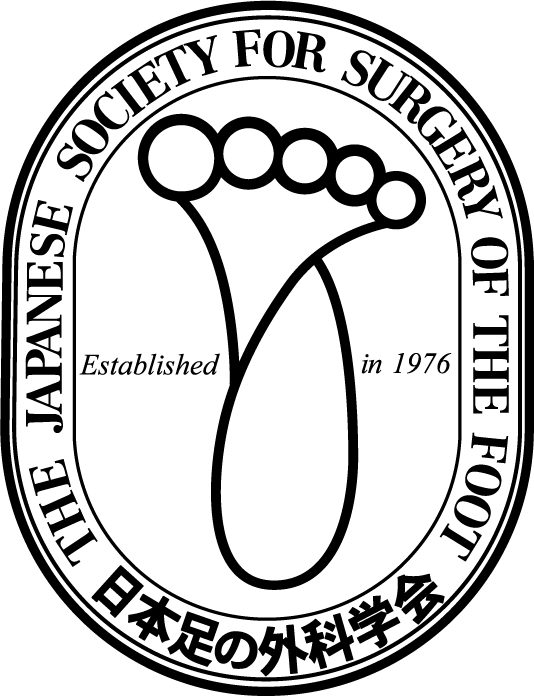 (ブロック体でご記入ください) 